一、宗    旨： 常言道：能書、能畫、又能裱，這是作品「整體美」的藝術意涵與登峰造詣。            若是新品創作時即能灌輸保存概念，即能減少日後維護之困難度；而修復、揭裱即是            讓書畫能起死回生的工作。本班利用每週一次上課以快速學習書畫裝裱、修復等傳統            藝術工藝，除了讓愛好書畫人士、學生、上班族等也能親自動手做之外，並可增進相            關從業人員之專業職能與素養，以提升書畫文物保存與維護之風氣，機會難得。二、教學內容：1、圖書與文物之紙質認識。        2、托裱技法：飛托法、全翻托法等之習作。               3、尺寸比例數據之演算。          4、裁方、鑲製、上下晾板、剃邊等之實作。  5、作品之防潮、防濕處理。        6、離皮、縐紋等修復。  7、染紙、明修與穩補。            8、揭裱、除霉。三、招生名額：暫定16人(滿10人即開班) 招生對象：一般社會大眾，具裱褙基礎者。四、報名日期：即日起至A班113年5月20日止。B班5月22日止。(如仍有名額，繼續受理報名)五、報名方式：    □請至郵局將學費$3,500元，以無摺存款單匯入00016510127699帳號，戶名「紙文物維護學會  楊修中」，將收據浮貼報名表上，影印寄至本會，或E-mail至jfhuang.ppca@msa.hinet.net    □將報名表填妥後，郵寄或傳真至本會，以確定完成報名手續，學費上課時再繳交。六、上課地點：本會教室 台北市新生北路二段58巷36號4樓(林森北路與長春路口)七、交通方便：公車606(吉林國小)，5、12、52、292、306、307、604、棕9(南京林森北路口)              捷運善導寺站轉乘公車208、246(華泰飯店)  捷運雙連站轉乘公車46、226、518(華泰飯店)八、上課日期：A班113年5月21日起至7月30日止計11堂課。              B班113年5月23日起至8月1日止計11堂課。              詳情請電洽：(02)2587-1987，0933-155446黃老師九、上課時間：(A班)每星期二上午09：00～11：30，(B班)每星期四晚上19：00～21：30十、注意事項：1.學員研習所需工具、材料、框架請自備。              2.學員上課應親自簽名，請假不另補課。…….…… 請 ……….… 沿 …….…… 線 ……….… 剪 …………… 下 ……………收------據-------粘------貼------於-----此文化‧藝術‧教育陶冶‧休閒陶冶‧休閒字畫裝裱修復研習班招生簡章字畫裝裱修復研習班招生簡章字畫裝裱修復研習班招生簡章                     〈第16期〉                     〈第16期〉主辦單位：紙文物維護學會     贊助單位：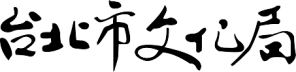 主辦單位：紙文物維護學會     贊助單位：主辦單位：紙文物維護學會     贊助單位：主辦單位：紙文物維護學會     贊助單位：字畫裝裱修復研習班報名表字畫裝裱修復研習班報名表字畫裝裱修復研習班報名表字畫裝裱修復研習班報名表字畫裝裱修復研習班報名表字畫裝裱修復研習班報名表字畫裝裱修復研習班報名表字畫裝裱修復研習班報名表字畫裝裱修復研習班報名表字畫裝裱修復研習班報名表字畫裝裱修復研習班報名表字畫裝裱修復研習班報名表字畫裝裱修復研習班報名表字畫裝裱修復研習班報名表字畫裝裱修復研習班報名表字畫裝裱修復研習班報名表 ︵上課繳亦可︶ 照片粘貼在此 姓名性別性別性別出生年  月   日年  月   日年  月   日 ︵上課繳亦可︶ 照片粘貼在此 地址 ︵上課繳亦可︶ 照片粘貼在此 電話(H)(手機)(O)(O)(O)(O)(O)(O)(O)(H)(H) ︵上課繳亦可︶ 照片粘貼在此 手機 (H)(手機)E-mailE-mailE-mailE-mail ︵上課繳亦可︶ 照片粘貼在此 我的藝術生活我的藝術生活我的藝術生活我的藝術生活我的藝術生活我的藝術生活我的藝術生活我的藝術生活我的藝術生活我的藝術生活我的藝術生活我的藝術生活我的藝術生活我的藝術生活我的藝術生活我的藝術生活 ︵上課繳亦可︶ 照片粘貼在此 書法書法國畫水彩攝影美工美工美工美工裱褙裱褙西畫西畫西畫個展聯展 ︵上課繳亦可︶ 照片粘貼在此  ︵上課繳亦可︶ 照片粘貼在此 